Albany Aquatics Association (AAA) Registration 2020-2021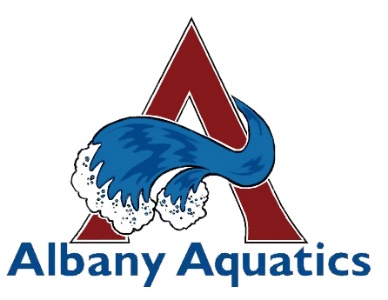 Dear Swimmers and Parents,Every year Albany Aquatics Association hosts at a minimum of 5 Swim Meets (6 if we are hosting 10&Under Championships) and 4A High School Districts Concession Stand.  These events are HUGE fundraisers for our Swim Team.  These events are successful with great Volunteers to run these events.  Hosting Swim Meets at Albany Community Pool provides two things:  A local place for your young Athlete to competeTo earn money to keep operating and membership costs downThe Swim Fiscal Year is broken into two seasons.  Short Course Season is held September to March and Long Course Season is held April to August. Short Course Season requires roughly 7 hours of Volunteer Time Per Family spread out over these events:  October Pentathlon, November Swim Meet, 4A High School Districts Concession Stand and February Swim Meet.Long Course Season requires roughly (depends on number of Active families) 12 hours of Volunteer Time Per Family spread out over these events: May Swim Meet, June Swim Meet and 10&Under Championships (mid-July).Different volunteer jobs at a Swim Meet sound intimidating, but they are very simple.  95% of the jobs take about 5 minutes of training and then you can do your assigned job very easily.There will be a Sign-In Book at every one of these events that we host throughout the year.  If you do not sign in, then you DO NOT get credit for your volunteer hours for that event.You can get anyone to volunteer for your family.  Examples are: Grandpa, Grandma, sister or brother of swimmer, friend of swimmer, etc.  The person volunteering for your family needs to sign in to the Sign-In-Book with your family name in parentheses.  By signing this document, MY Family agrees to the specified volunteer hours assigned to EACH season and I will notify the volunteer coordinator ahead of time if I have a time conflict to coordinate make up hours.  If my family is unable to fulfill this obligation, then I will be charged $15.00 per unfulfilled volunteer hour at the end of Short Course and Long Course Seasons.Albany Aquatics Safe Sport Acknowledgement Form(required for all AAA families with September registration)By signing this form, I agree and acknowledge that my family and I have reviewed thoroughly, and will adhere to, the following Albany Aquatic Association team policies, all of which can be found at albanyaquaticassoc.com, under the “Board Info & Safe Sport Tab, Team Policies” or at https://www.teamunify.com/SubTabGeneric.jsp?team=osaac&_stabid_=44819AAA Minor Athlete Abuse Prevention PolicyAAA Travel PolicyAAA Code of Conduct (Parent & Athlete)AAA Bullying Action PlanAAA Photography PolicyUSA Swimming Concussion Information SheetBy signing this form I also agree and acknowledge that my family and I are aware that Albany Aquatic Association has a USA Swimming Safe Sport Coordinator, and that contact information, information regarding Safe Sport best practices, and a information on how to report a Safe Sport concern can be found at the above link on the AAA team website.I understand that I may contact the AAA Board of Directors with questions or concerns at any time (contact information on team website), and that information on how to file a grievance is also available at the link listed above._______________________________					___________Signature										Date_________________________________Printed NameAlbany Aquatic Association (AAA)WAIVER OF LIABILITY AND HOLD HARMLESS FOR COMMUNICABLE DISEASES INCLUDING COVID-19Swimmer Name: _______________________________________________Swimmer level: ________________________________________________Home Phone:  __________________________________________________Address:_____________________________________________________________________Parent(s)/Guardian(s) Names: __________________________________________________ Parent/ Guardian phone: ______________________________________________________The novel coronavirus (“COVID-19”), has been declared a worldwide pandemic by the World Health Organization. COVID-19 is extremely contagious and is believed to spread mainly from person-to-person contact. While rules, guidance, and personal discipline may reduce this risk, the risk of serious illness and death does exist. Albany Aquatic Association cannot completely mitigate the transfer of communicable diseases like COVID-19 especially when involved in club sports and activities. Participation in club sports and activities includes possible exposure to and illness, injury, or death from infectious diseases including COVID-19. In consideration for providing my child the opportunity to participate in club sports activities, both my child and I voluntarily agree to waive and discharge any and all claims against Albany Aquatic Association and release it from liability for any exposure to or illness or injury from an infectious disease including COVID-19, including claims for any negligent actions of Albany Aquatic Association, its employees or agents, to the fullest extent allowed by law, for myself, my child, our estates, our heirs, our administrators, our executors, our assignees, and our successors. I also agree to release, exonerate, discharge and hold harmless Albany Aquatic Association, its Board of Directors, the individual members thereof, and all officers, agents, employees, volunteers, and representatives from all liability, claims, causes of action, or demands, including attorney fees, fines, fees, or other costs (e.g. medical costs) arising out of any exposure to or illness or injury from an infectious disease including COVID-19, which may result from or in connection with my child’s participation in club sports and activities. I further certify and represent that I have the legal authority to waive, discharge, release, and hold harmless the released parties on behalf of myself and the above-named student. I certify that I have read this document in its entirety and fully understand its contents. In exchange for the opportunity to participate in club sports and activities associated with Albany Aquatic Association the above-named student and I freely and voluntarily assume all risks of such hazards and notwithstanding such, release Albany Aquatic Association from all liability for any loss regardless of cause, and claims arising from the swimmers participation in  club sports and activities. __________________________________________________ ___________________ Student Signature 						Date __________________________________________________ ___________________ Parent/Legal Guardian Signature 				Date SwimmerLast NameFirst NameMiddle InitialBirth DateMM/DD/YYGender(Circle)GroupStartDate1st ChildMale / Female2nd ChildMale / Female3rd ChildMale / Female4th ChildMale / FemaleGroupMonthly DuesWorkouts Per WeekFundamentalsM, W, TH$40.0045 mins (5:15 PM – 6:00 PM) @ ACP or45 mins (4:00 PM – 4:45 PM) @ YMCANovice 1 – 2M, W, TH$45.0045 mins (5:15 PM – 6:00 PM) @ ACP or45 mins (4:00 PM – 4:45 PM) @ YMCANovice 3M, W, TH$50.0060 mins (5:00 PM – 6:00 PM) @ ACP or60 mins (4:00 PM – 5:00 PM) @ YMCAJuniors (M-F)$65.0075 mins (4:00 PM – 5:15 PM)Seniors (M-F)$95.002 HRS (4:00 PM – 6:00 PM)High School Limited$60.00HS Aged swimmer doing HS SportSeniors Weights Only (M, W, F)$45.001 HR x 3 (6:00 AM – 7:00 AM) Senior Group OnlyFamily Discount: 5% off 2 or more swimmersUSA Reg. Fee: $74/Year (all year) or ($40 April to Aug) or $5/Year Outreach Program, FLEX ($20, limited to 2 meets per year)ACP Pool Pass: 1st Child ($275.00), 2nd Child ($250.00), 3rd Child ($50.00), Family ($575 Max) [Can be paid over 3 months if you ask at the front desk] If Swimming at ACP!  Meet Fees are additional at Swim Meets (Facility Fee $6-$15, OSI $3, Coaching Fee $5 for away meets)MOTHER/Guardian INFO lives with?  Yes or No (circle)FATHER/Guardian INFO lives with?   Yes or No (circle)NameAddress w/zipHome PhoneCell PhoneEmailMedical Release: In case of medical emergency, I give my permission for my child to receive necessary medical treatment.  I understand that Albany Aquatics Association does not maintain any form of medical insurance for swim team members.  I expressly understand and agree that no officers, agents, volunteers, assistants or employees of Albany Aquatics or Albany Community Pool shall be responsible or made the subject of any claims seeking damage or loss of any sort to myself or other person(s) on whose behalf this form is now signed as a result of actual or proposed participation on the Albany Aquatics Association Swim Team.Medical Release: In case of medical emergency, I give my permission for my child to receive necessary medical treatment.  I understand that Albany Aquatics Association does not maintain any form of medical insurance for swim team members.  I expressly understand and agree that no officers, agents, volunteers, assistants or employees of Albany Aquatics or Albany Community Pool shall be responsible or made the subject of any claims seeking damage or loss of any sort to myself or other person(s) on whose behalf this form is now signed as a result of actual or proposed participation on the Albany Aquatics Association Swim Team.Medical Release: In case of medical emergency, I give my permission for my child to receive necessary medical treatment.  I understand that Albany Aquatics Association does not maintain any form of medical insurance for swim team members.  I expressly understand and agree that no officers, agents, volunteers, assistants or employees of Albany Aquatics or Albany Community Pool shall be responsible or made the subject of any claims seeking damage or loss of any sort to myself or other person(s) on whose behalf this form is now signed as a result of actual or proposed participation on the Albany Aquatics Association Swim Team.Financial Commitment:  I agree to pay in full any and all dues, meet fees, apparel and volunteer commitment charges to Albany Aquatics Association.  I will also be responsible for notification to the TREASURER if we decide to no longer participate in AAA and will be liable for any dues and/or fees accrued.  I understand my fees MUST BE PAID by the 10th each month or a $10.00 LATE FEE will be assessed.Financial Commitment:  I agree to pay in full any and all dues, meet fees, apparel and volunteer commitment charges to Albany Aquatics Association.  I will also be responsible for notification to the TREASURER if we decide to no longer participate in AAA and will be liable for any dues and/or fees accrued.  I understand my fees MUST BE PAID by the 10th each month or a $10.00 LATE FEE will be assessed.Financial Commitment:  I agree to pay in full any and all dues, meet fees, apparel and volunteer commitment charges to Albany Aquatics Association.  I will also be responsible for notification to the TREASURER if we decide to no longer participate in AAA and will be liable for any dues and/or fees accrued.  I understand my fees MUST BE PAID by the 10th each month or a $10.00 LATE FEE will be assessed.ALL swimmers must purchase a pool pass from Albany Community Pool if swimming at ACP (Prices above, $4.50/Day if no pass).  No pool pass required at YMCA.  In addition, each swimmer must be a current member of USA Swimming (Prices above).  Meets are an additional fee, which is specified with meet information, prior to submitting entries.ALL swimmers must purchase a pool pass from Albany Community Pool if swimming at ACP (Prices above, $4.50/Day if no pass).  No pool pass required at YMCA.  In addition, each swimmer must be a current member of USA Swimming (Prices above).  Meets are an additional fee, which is specified with meet information, prior to submitting entries.ALL swimmers must purchase a pool pass from Albany Community Pool if swimming at ACP (Prices above, $4.50/Day if no pass).  No pool pass required at YMCA.  In addition, each swimmer must be a current member of USA Swimming (Prices above).  Meets are an additional fee, which is specified with meet information, prior to submitting entries.By emailing this Form to Albany Aquatics Association, I hereby AGREE to the ABOVE Releases and COMMITMENTS.______________________________________Parent/Guardian Signature to above contract (Type full name)Please indicate any special circumstances below:Please indicate any special circumstances below:Emergency Contact Information (other than listed above)Name:Relationship:Home Phone:Cell Phone:I Agree to these terms:_____________________________________________